بسم الله الرحمن الرحيم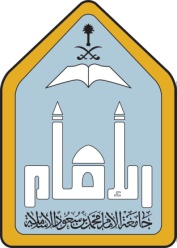          المملكة العربية السعودية               وزارة التعليم العاليجامعة الإمام محمد بن سعود الإسلامية    هيئة جائزة التميز البحثينموذج( 2 ) للترشح لجائزة البحث المتميز      بحث منشور في الجامعة 			بحث منشور خارج الجامعة. أولاً : بيانات الباحثأولاً : بيانات الباحثأولاً : بيانات الباحثأولاً : بيانات الباحثأولاً : بيانات الباحثأولاً : بيانات الباحثأولاً : بيانات الباحثاسم الباحث/ الباحثة:اسم الباحث/ الباحثة:اسم الباحث/ الباحثة:اسم الباحث/ الباحثة:اسم الباحث/ الباحثة:اسم الباحث/ الباحثة:اسم الباحث/ الباحثة:الرتبة العلمية :     باحث             معيد               محاضر            أستاذ مساعد         أستاذ مشارك           أستاذالرتبة العلمية :     باحث             معيد               محاضر            أستاذ مساعد         أستاذ مشارك           أستاذالرتبة العلمية :     باحث             معيد               محاضر            أستاذ مساعد         أستاذ مشارك           أستاذالرتبة العلمية :     باحث             معيد               محاضر            أستاذ مساعد         أستاذ مشارك           أستاذالرتبة العلمية :     باحث             معيد               محاضر            أستاذ مساعد         أستاذ مشارك           أستاذالرتبة العلمية :     باحث             معيد               محاضر            أستاذ مساعد         أستاذ مشارك           أستاذالرتبة العلمية :     باحث             معيد               محاضر            أستاذ مساعد         أستاذ مشارك           أستاذالمؤهلات العلمية:المؤهلات العلمية:المؤهلات العلمية:المؤهلات العلمية:المؤهلات العلمية:المؤهلات العلمية:المؤهلات العلمية:الدرجةتاريخ الحصول عليهاتاريخ الحصول عليهاتاريخ الحصول عليهاالجامعةالجامعةموضوع التخصصالدكتوراه الماجستيرالبكالوريوسجهة العمل  :جهة العمل  :جهة العمل  :القسم : القسم : التخصص العام :التخصص الدقيق : التخصص العام :التخصص الدقيق : تاريخ الالتحاق بالعمل:تاريخ الالتحاق بالعمل:تاريخ الالتحاق بالعمل:القسم : القسم : التخصص العام :التخصص الدقيق : التخصص العام :التخصص الدقيق : رقم الهاتف :             رقم الهاتف :             رقم الفاكس:رقم الفاكس:رقم الفاكس:الجوال : الجوال : البريد الإلكتروني :البريد الإلكتروني :البريد الإلكتروني :البريد الإلكتروني :البريد الإلكتروني :البريد الإلكتروني :البريد الإلكتروني :ثانيا : بيانات البحثثانيا : بيانات البحثعنوان البحث : عنوان البحث : جهة النشر  :تاريخ النشر :ثالثا: سيرة مختصرة تتضمن أهم الأنشطة والأعمال العلمية للباحث................................................................................................................................................................................................................................................................................................................................................................................................................................................................................................................................................................................................................................................................................................................................................................................................................................................................................................................................................................................................................................................................................................................................................................................................................................................................................................................................................................................................................................................................................................................................................................................................................................................................................................................................................................................................................................................................................................................................................................................................................................................................................................................................................................................................................................................................................................................................................................................................................................................................................................................................................................................................................................................................................................................................................................................................................................................................................................................................................................................................................................................................................................................................................................................................................................................................................................................................................................................................................................................................................................................................................................................................................................................................................................................................................................................................................................................................................................................................................................................................................................................................................................................................................................................................................................................................................................................................................................................................................................................................................................................................................................................................................................................................................................................................................................................................................................................................................................................................................................................................................................................................................................................................................................................................................................................................................................................................................................................................................................................................................................................................................................................................................................................................................................................................................................................................................................................................................................................................................................................................................................................................................................................................................................................................................................................................................................................................................................................................................................................................................................................................................................................................................................................................................................................................................................................................................................................................................................................................................................................................................................................................................................................................................................................................................................................................................................................................................................................................................................................................................................................................................................................................................................................................................................................................................................................................................................................................................................................................................................................................................................................................................................................................................................................................................................................................................................................................................................................................................................................................................................................................................................................................................................................................................................................................................................................................................................................................................................................................................................................................................................................................................................رابعاً: ملخص للبحث (لا يزيد عن250 كلمة) ................................................................................................................................................................................................................................................................................................................................................................................................................................................................................................................................................................................................................................................................................................................................................................................................................................................................................................................................................................................................................................................................................................................................................................................................................................................................................................................................................................................................................................................................................................................................................................................................................................................................................................................................................................................................................................................................................................................................................................................................................................................................................................................................................................................................................................................................................................................................................................................................................................................................................................................................................................................................................................................................................................................................................................................................................................................................................................................................................................................................................................................................................................................................................................................................................................................................................................................................................................................................................................................................................................................................................................................................................................................................................................................................................................................................................................................................................................................................................................................................................................................................................................................................................................................................................................................................................................................................................................................................................................................................................................................................................................................................................................................................................................................................................................................................................................................................................................................................................................................................................................................................................................................................................................................................................................................................................................................................................................................................................................................................................................................................................................................................................................................................................................................................................................................................................................................................................................................................................................................................................................................................................................................................................................................................................................................................................................................................................................................................................................................................................................................................................................................................................................................................................................................................................................................................................................................................................................................................................................................................................................................................................................................................................................................................................................................................................................................................................................................................................................................................................................................................................................................................................................................................................................................................................................................................................................................................................................................................................................................................................................................................................................................................................................................................................................................................................................................................................................................................................................................إقـرار الباحثأقر أنا ...................................................................................بأني امتلك كامل حقوق الملكية الفكرية للبحوث الموسوم     ب............................................................................................................................................والذي أتقدم به للحصول على جائزة البحث المتميز و لم يسبق لي أن تقدمت به للحصول على أي جائزة أخرى ،وأن البحث غير مستل من رسائل الماجستير أو الدكتوراه، أو من أي أعمال أخرى ، وأتحمل بمفردي المسؤولية في حال ظهر ما يخالف هذه المعلومات.          توقيع مقدم الطلب  :                                        التاريخ :       /         /      14هـ